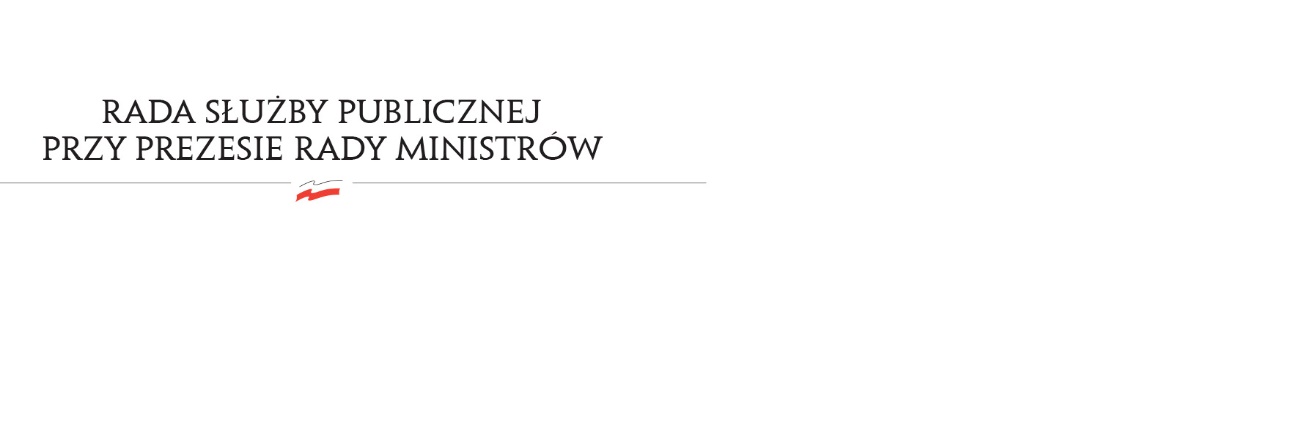 RSP.3613.5.2019.MB			Uchwała nr 48Rady Służby Publicznejz dnia 11 czerwca 2019 rokuw sprawie:  proponowanego na rok 2020 wskaźnika wzrostu wynagrodzeń w państwowej sferze budżetowej, w zakresie służby cywilnejRada Służby Publicznej pozytywnie opiniuje proponowany na rok 2020 wskaźnik wzrostu wynagrodzeń w państwowej sferze budżetowej, w zakresie służby cywilnej.Rada po raz kolejny wskazuje na potrzebę systematycznego wzrostu wynagrodzeń w państwowej sferze budżetowej, w zakresie służby cywilnej. 